Bijlage 5Per instantie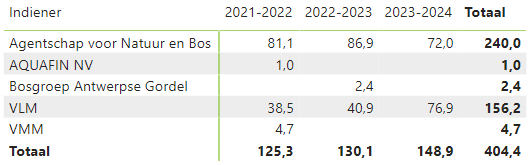 Bosgroep Antwerpse Gordel is een perceel van het Departement Omgeving.Per provincie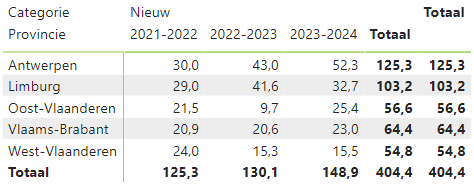 